Name: _________________________________						Writing 1 Test: February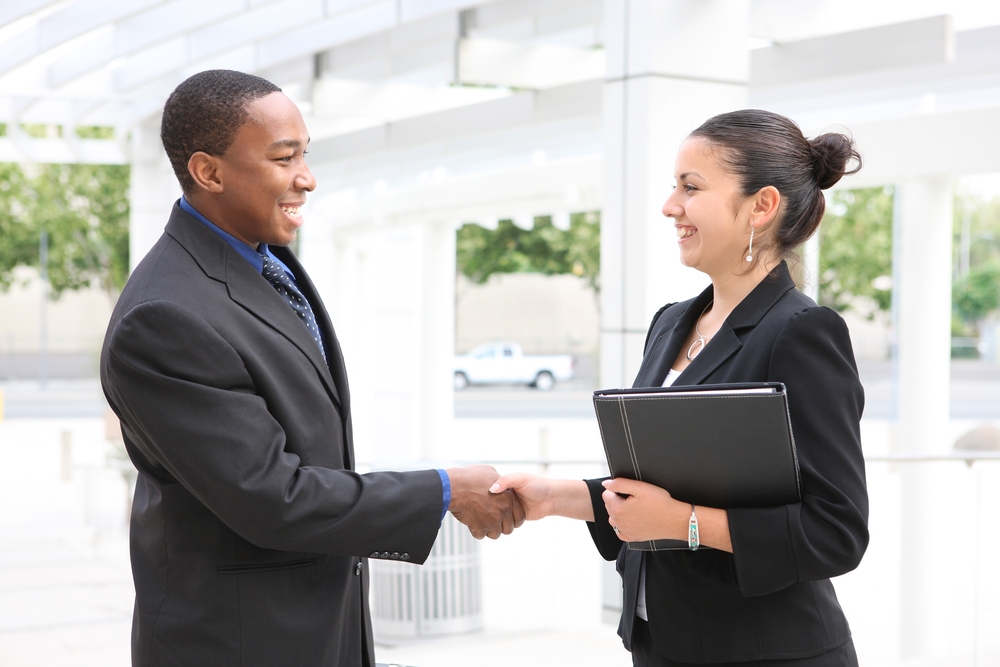 	Ali											   LisaPart 1  Directions:  Complete these sentences with the verbs below. Change the verb tense. shake     fill out       feel      not arrive	    be clean 	   smile     call Ali      hope      be in her officeA few weeks ago, Ali _________________________an online job application to work as an office assistant.Every time he goes to an interview, Ali ____________________and organized.He usually _________________ nervous.At his interview last week, Ali was punctual.  He _____________________________ late.   In this photo right now, Ali ________________________hands with the interviewer, Lisa.They are also ________________________ at each other. A few minutes ago, Lisa ________________________________________.   Lisa ____________________________later this week if she decides to hire him.	Ali ______________ Lisa will call him back.Writing 1 Test: FebruaryPart 2:  Rewrite the following sentences in the negative.  You may need these words:don’t 	      doesn’t        didn’t	 am not      aren’t 	    isn’t          wasn’t       	weren’t  	won’tExample:  She arrives early for interviews. >  She doesn’t arrive early for interviews.Part 3:  Answer these sentences with complete sentences.     11. What are some of a custodian’s job duties?_________________________________________________________________________________________________________________________________________________________ My co-worker is helpful and polite. Anna fills out applications online. The managers were happy to get so many applications.The job candidate is waiting for his interview with the supervisor. I work at the office every Friday. The managers will read the applications later today. What do you usually do every week? What is something you don’t usually do? How often do you type on the computer?  Do you think a custodian’s job is easy or difficult?